	  Mateřská škola Rohozná – příspěvková organizace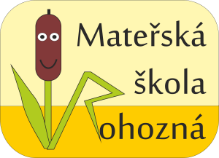 			 Rohozná 240, 569 72			       IČ 75018292Kritéria pro přijímání dětí k předškolnímu vzdělávání na školní rok 2023/2024Bodové ohodnocení se týká také dětí občanů EU a třetích zemí, které mají hlášeno místo pobytu na území ČR. Občané třetích zemí jsou povinni doložit oprávnění k pobytu na území ČR  ve smyslu ustanovení §20 odst. 2 písm. d) školského zákona.KritériumBodyTrvalý pobyt dítěte v Rohoznéděti narozené do 31.8.2018 (5 let a více)200děti narozené od 1. 9. 2018 do 31. 8. 2019 (4 roky)100děti narozené od 1. 9. 2019 do 31. 8. 2020 (3 roky)50děti narozené od 1. 9. 2020 do 31. 12. 2020 (2 roky)30děti narozené od 1. 1. 2021 do 31. 8. 2021 (2 roky)3Trvalý pobyt dítěte mimo Rohoznouděti narozené do 31.8.2018 (5 let a více)6děti narozené od 1. 9. 2018 do 31. 8. 2019 (4 roky)5děti narozené od 1. 9. 2019 do 31. 8. 2020 (3 roky)4děti narozené od 1. 9. 2020 do 31. 12. 2020 (2 roky)2děti narozené od 1. 1. 2021 do 31. 8. 2021 (2 roky)1